Solve the multiplication or division missing box equations.Label the parts and whole and draw a bar model or part-part-whole model to help you!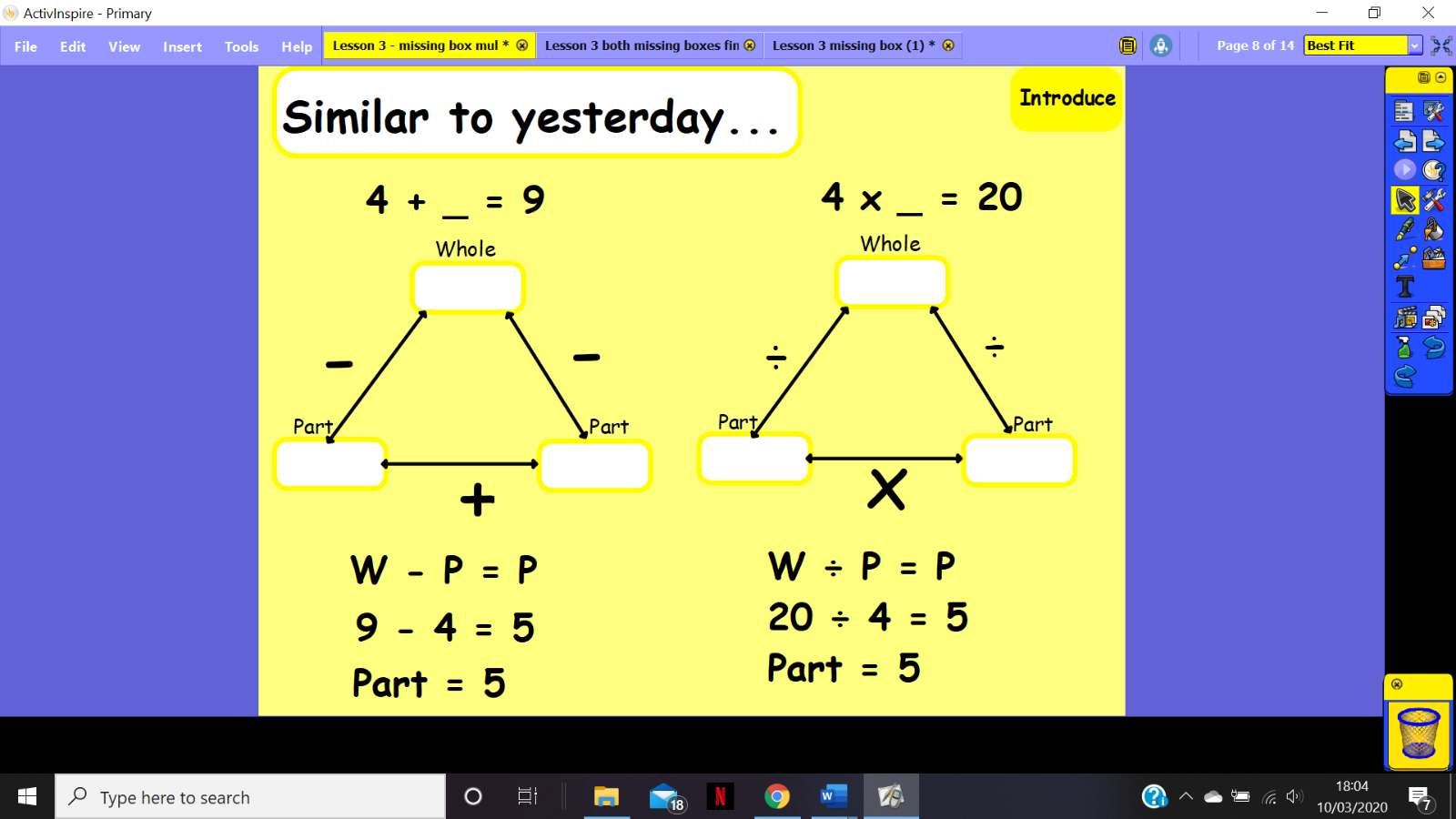 30 ÷ ________ = 35 x 2 = ________   2 x ________  = 6_______  ÷  5 = 4_______ x 10 = 40